MADONAS NOVADA PAŠVALDĪBA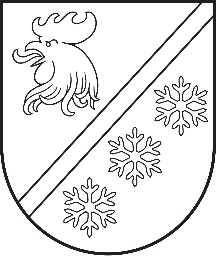 Reģ. Nr. Saieta laukums 1, Madona, Madonas novads, LV-4801 t. , e-pasts: pasts@madona.lv Madonas novada pašvaldības domes Kultūras un sporta jautājumu komitejas sēdes protokols Nr. 5Madonā2023. gada 15. jūnijāSēde sasaukta plkst. 10.00Sēdi atklāj plkst. 10.00Sēde notiek attālināti videokonferences platformā ZOOM.Sēdē tika veikts audioieraksts.Sēdi vada: Artūrs Grandāns - komitejas priekšsēdētājsSēdi protokolē: Laurs Meldere - lietvedeSēdē piedalās deputāti:Artūrs Grandāns, Andris Dombrovskis, Arvīds Greidiņš, Gatis Teilis, Gunārs Ikaunieks, Guntis Klikučs, Iveta Peilāne, Sandra Maksimova, Valda Kļaviņa. Deputāti:Gatis Teilis nepiedalās darba kārtības izskatīšanā un balsojumā.Gunārs Ikaunieks nepiedalās 5. jautājuma izskatīšanā un balsojumā.Sēdē piedalās:Administrācijas darbinieki: Uģis Fjodorovs – izpilddirektors, Zigfrīds Gora – priekšsēdētāja vietnieks, Liene Ankrava – finanšu nodaļas vadītāja, Daiga Torstere – vecākais speciālists kultūras jomā, Artūrs Leimanis – informācijas tehnoloģiju administrators, Māris Gailums – vecākais speciālists sporta jomāPagastu un apvienību pārvalžu vadītāji: Artūrs Portnovs – pārvaldes vadītājs Kalsnavas un Ļaudonas pagastā, Marika Veiba – pārvaldes vadītāja p.i. Vestienas pagastā, Edgar Lācis – pārvaldes vadītājs Bērzaunes un Mārcienas pagastā. Iestāžu vadītāji un darbinieki:  Elīna Krupko – Madonas novadpētniecības un mākslas muzeja Mākslas nodaļas vadītāja.Sēdes vadītājs Artūrs Grandāns iepazīstina ar Madonas novada pašvaldības domes Kultūras un sporta jautājumu komitejas sēdes darba kārtību.Valda Kļaviņa ierosina iekļaut informatīvo jautājumu par Darba grupu.Daiga Torstere aicina iekļaut informatīvo jautājumu par Dziesmusvētku biļetēm. DARBA KĀRTĪBĀ:0. Par darba kārtībuZIŅO: Artūrs Grandāns 1. Par [..] iesniegumuZIŅO: Māris Gailums 2. Par finansējuma piešķiršanu “Mārcienai 810” svētku pasākumu rīkošanaiZIŅO: Edgars Lācis 3. Par finansiālu atbalstu grāmatas “Aleksandra Kalniņa dienasgrāmatas” izdošanaiZIŅO: Daiga Torstere 4. Par finansiālu atbalstu mākslas plenēra organizēšanai Vestienas pagastāZIŅO: Marika Veiba 5. Par transporta piešķiršanu LELB Madonas draudzeiZIŅO: Daiga Torstere 6. Par finansiālu atbalstu M. Bārbales grāmatas “Aiz loga putna spārns” izdošanaiZIŅO: Daiga Torstere 7. Par finansiālu atbalstu grāmatas “Visa Madona dejo” izdošanuZIŅO: Daiga Torstere 8. Par finansējuma piešķiršanu izstādes “VIŅAS ZIEMEĻU SAUCIENS” organizēšanaiZIŅO: Elīna Krupko 9. Informatīvais jautājumsPar darba grupuZIŅO: Valda Kļaviņa 10. Informatīvais jautājumsPar Dziesmusvētku biļetēmZIŅO: Daiga Torstere 0. Par darba kārtībuZIŅO: Artūrs GrandānsSēdes vadītājs aicina balsot par sēdes darba kārtību.Atklāti balsojot: ar 8 balsīm “Par” (Andris Dombrovskis, Artūrs Grandāns, Arvīds Greidiņš, Gunārs Ikaunieks, Guntis Klikučs, Iveta Peilāne, Sandra Maksimova, Valda Kļaviņa), “Pret” – nav, “Atturas” – nav, “Nepiedalās” –  1 (G. Teilis), Madonas novada pašvaldības Kultūras un sporta jautājumu komiteja NOLEMJ:Apstiprināt 2023. gada 15. jūnija Madonas novada pašvaldības domes Kultūras un sporta jautājumu komitejas sēdes darba kārtību. 1. Par [..] iesniegumuZIŅO: Māris GailumsSAGATAVOTĀJS: Māris GailumsDEBATĒS PIEDALĀS: A. Grandāns, A. Greidiņš, G. Ikaunieks, S. Maksimova, A. DombrovskisSēdes vadītājs aicina balsot par lēmuma projektu. Atklāti balsojot: ar 9 balsīm “Par” (Andris Dombrovskis, Artūrs Grandāns, Arvīds Greidiņš, Gatis Teilis, Gunārs Ikaunieks, Guntis Klikučs, Iveta Peilāne, Sandra Maksimova, Valda Kļaviņa), “Pret” – nav, “Atturas” – nav, “Nepiedalās” – nav, Madonas novada pašvaldības Kultūras un sporta jautājumu komiteja NOLEMJ:Atbalstīt lēmuma projektu un virzīt izskatīšanai uz finanšu un attīstības jautājumu komitejas sēdi.Lēmuma projekts:Madonas novada pašvaldība 2023. gada 5. jūnijā ir saņēmusi iesniegumu (reģistrēts Madonas novada pašvaldības administrācijā ar Nr. 2.1.3.6/23/972, ar lūgumu Madonas novada pašvaldībai finansiāli atbalstīt ieceri daļēji vai pilnībā sedzot Sporta un atpūtas bāzes “Smeceres sils” un šautuves īri 2023. gada 9.-10. septembrī sacensību “Baltijas biatlona veterānu čempionāts” rīkošanai.Noklausījusies sniegto informāciju, ņemot vērā 18.05.2023. Kultūras un sporta jautājumu komitejas atzinumu, atklāti balsojot: PAR - ___, PRET - ___, ATTURAS - ___, Madonas novada pašvaldības dome NOLEMJ:Samazināt par 50%  no nomas maksas par sporta un atpūtas bāzes “Smeceres sils” un šautuves izmantošanu 2023. gada 09.-10. septembrī, sacensību –  “Baltijas biatlona veterānu čempionāts” rīkošanai.Jautājumu virzīt uz Madonas novada domes finanšu un attīstības komitejas sēdi.2. Par finansējuma piešķiršanu “Mārcienai 810” svētku pasākumu rīkošanaiZIŅO: Edgars LācisSAGATAVOTĀJS: Edgars LācisDEBATĒS PIEDALĀS: A. Grandāns, S. Maksimova, D. Torstere, E. LācisSēdes vadītājs aicina balsot par lēmuma projektu. Atklāti balsojot: ar 9 balsīm “Par” (Andris Dombrovskis, Artūrs Grandāns, Arvīds Greidiņš, Gatis Teilis, Gunārs Ikaunieks, Guntis Klikučs, Iveta Peilāne, Sandra Maksimova, Valda Kļaviņa), “Pret” – nav, “Atturas” – nav, “Nepiedalās” – nav, Madonas novada pašvaldības Kultūras un sporta jautājumu komiteja NOLEMJ:Atbalstīt lēmuma projektu un virzīt izskatīšanai uz finanšu un attīstības jautājumu komitejas sēdi.Lēmuma projekts:Mārcienas pagasta pārvalde lūdz piešķirt līdzekļus “Mārcienai 810” svētku pasākumiem.Mārciena vēstures avotos pirmo reizi minēta 1213. gadā un par godu tam no 21. -22. jūlijam plānoti vairāki pasākumi Mārcienas pagastā. Svētkus paredzēts atklāt 21. jūlijā ar ugunsšovu. Lai piesaistītu pēc iespējas lielāku apmeklētāju skaitu, paredzētas gan aktivitātes bērniem, gan kvadraciklu, motociklu un citu  braucamo – brauciens, parāde, kas vairāk varētu ieinteresēt pusaudžus un jauniešus. Paredzētas arī sportiskās aktivitātes – volejbola sacensības.       Interesentiem būs iespēja apskatīt ekspozīciju par Mārcienas pagastu un tā vēsturi, savukārt Mārcienas pamatskolas absolventiem būs iespēja satikt bijušos pedagogus un aplūkot izstādi par Mārcienas skolu. Ar teatrālu priekšnesumu svētku apmeklētājus priecēs Mārcienas amatierteātris. Svētku izskaņā Mārcienas kultūras namā paredzēta balle ar grupu “Ilūzija” no Jēkabpils. Lai svētku apmeklētājus priecētu ne tikai daudzveidīgie pasākumi, bet arī apkārtēja apkārtne, papildus finansējums nepieciešams arī Mārcienas centra sakopšanai un uzkopšanai.Noklausījusies sniegto informāciju, ņemot vērā 18.05.2023. Kultūras un sporta jautājumu komitejas atzinumu, atklāti balsojot: PAR - ___, PRET - ___, ATTURAS - ___, Madonas novada pašvaldības dome NOLEMJ:1.	Piešķirt finansējumu EUR 2000,00 (divi tūkstoši euro 00 centi) apmērā Mārcienas pagasta pārvaldei “Mārcienai 810” svētku pasākumu rīkošanai.3. Par finansiālu atbalstu grāmatas “Aleksandra Kalniņa dienasgrāmatas” izdošanaiZIŅO: Daiga Torstere SAGATAVOTĀJS: Daiga TorstereDEBATĒS PIEDALĀS: A. Grandāns, V. Kļaviņa, D. Torstere, Z. Gora, A. Greidiņš,  S. Maksimova, I. Peilāne, A. Dombrovskis, G. IkaunieksSēdes vadītājs aicina balsot par lēmuma projektu. Atklāti balsojot: ar 8 balsīm “Par” (Andris Dombrovskis, Artūrs Grandāns, Arvīds Greidiņš, Gatis Teilis, Gunārs Ikaunieks, Guntis Klikučs, Iveta Peilāne, Valda Kļaviņa), “Pret” – 1 (Sandra Maksimova), “Atturas” – nav, “Nepiedalās” – nav, Atbalstīt lēmuma projektu un virzīt izskatīšanai uz finanšu un attīstības jautājumu komitejas sēdi.Lēmuma projekts:Madonas novada pašvaldībā saņemts biedrības “Hronologeja” valdes priekšsēdētāja K.Stroda iesniegums (reģistrēts Madonas novada pašvaldībā 07.06.2023. ar Nr. 2.1.3.1/22/2122) ar lūgumu finansiāli atbalstīt projekta “Aleksandra kalniņa dienasgrāmatu sagatavošana un izdošana” 1. posmu.Biedrība “Hronologeja” ir uzsākusi projekta “Aleksandra Kalniņa (1911-2003) dienasgrāmatu sagatavošana un izdošana. 1. posms” realizēšanu. Projekta ietvaros plānots sagatavot publicēšanai nozīmīgu Latvijas vēstures avotu – lubānieša Aleksandra Kalniņa dienasgrāmatu manuskriptu. A. Kalniņa dienasgrāmatas aptver laiku no 1944. līdz 1958. gadam. Nepiederības sajūta, izolācija, mēģinājumi asimilēties jaunajā mītnes zemē, bažas par tuviniekiem tur, dzimtajā vietā, sadzīve un izdzīvošana – tie ir tikai daži no aspektiem, kurus savās dienasgrāmatās apraksta 1944. gadā Latvijas SS 15. latviešu leģiona divīzijā iesauktais Cēsu apriņķa Lubānas pagasta vīrs A. Kalniņš (1911-2003).Projekta veiksmīgai realizēšanai biedrība lūdz Madonas novada domi rast iespēju piešķirt līdzfinansējumu manuskripta sagatavošanai EUR 800,00 (astoņi simti euro, 00 centi) apmērā.Noklausījusies sniegto informāciju, ņemot vērā 18.05.2023. Kultūras un sporta jautājumu komitejas atzinumu, atklāti balsojot: PAR - ___, PRET - ___, ATTURAS - ___, Madonas novada pašvaldības dome NOLEMJ:Piešķirt finansiālu atbalstu EUR 175  apmērā grāmatas “Aleksandra Kalniņa dienasgrāmatas” izdošanai no Attīstības nodaļas 2023. gada kultūras budžeta koda: Atbalsts Madonas novada autoru grāmatu izdošanai, jaunradei.4. Par finansiālu atbalstu mākslas plenēra organizēšanai Vestienas pagastāZIŅO: Marika VeibaSAGATAVOTĀJS: Marika VeibaDEBATĒS PIEDALĀS: A. Grandāns, D. Torstere, M. VeibaSēdes vadītājs aicina balsot par lēmuma projektu. Atklāti balsojot: ar 9 balsīm “Par” (Andris Dombrovskis, Artūrs Grandāns, Arvīds Greidiņš, Gatis Teilis, Gunārs Ikaunieks, Guntis Klikučs, Iveta Peilāne, Sandra Maksimova, Valda Kļaviņa), “Pret” – nav, “Atturas” – nav, “Nepiedalās” – nav, Madonas novada pašvaldības Kultūras un sporta jautājumu komiteja NOLEMJ:Atbalstīt lēmuma projektu un virzīt izskatīšanai uz finanšu un attīstības jautājumu komitejas sēdi.Lēmuma projekts:Madonas novada pašvaldība 2023. gada 7. jūnijā ir saņēmusi biedrības M-Art iesniegumu (reģistrēts Madonas novada pašvaldības administrācijā ar Nr. 2.1.3.1/23/2128) ar lūgumu finansiāli atbalstīt mākslas plenēra organizēšanu Vestienas pagastā.Plenērs norisināsies no 2023. gada 14. jūnija līdz 23. jūnijam. Vestienas mākslas plenērs nav komerciāls pasākums. Tas ir kļuvis par nozīmīgu ikgadēju tradīciju gan māksliniekiem, kuri ierodas no Madonas novada un ārpus tā, gan arī vietējiem iedzīvotājiem. Plenērs popularizē Vestienas pagastu un Madonas novadu, veicina mākslas attīstību novadā.Biedrība M-Art lūdz finansiāli atbalstīt plenēra organizēšanu ar EUR 1077,75, kas ietver dalībnieku uzturēšanās izmaksas “Vestienas muižas” telpās, internātā, ēdnīcā.Noklausījusies sniegto informāciju, ņemot vērā 18.05.2023. Kultūras un sporta jautājumu komitejas atzinumu, atklāti balsojot: PAR - ___, PRET - ___, ATTURAS - ___, Madonas novada pašvaldības dome NOLEMJ: Atbrīvot biedrību M-Art no “Vestienas muižas” (ēdnīcas, telpu, naktsmītnes, dušas) telpu nomas maksas mākslas plenēra organizēšanai no 2023. gada 14. jūnija līdz 2023. gada 23. jūnijam. (Aprēķinātie telpu nomas neieņemtie ienākumi kopā sastāda EUR 1077,75 (viens tūkstotis 77 euro un 75 centi).5. Par transporta piešķiršanu LELB Madonas draudzeiZIŅO: Daiga Torstere SAGATAVOTĀJS: Daiga TorstereDEBATĒS PIEDALĀS: A. Grandāns, S. Maksimova, V. Kļaviņa, Z. Gora, L. Ankrava, A. DombrovskisSēdes vadītājs aicina balsot par lēmuma projektu. Atklāti balsojot: ar 5 balsīm “Par” (Andris Dombrovskis, Artūrs Grandāns, Arvīds Greidiņš, Gatis Teilis, Guntis Klikučs), “Pret” – 3 (Iveta Peilāne, Sandra Maksimova, Valda Kļaviņa), “Atturas” – nav, “Nepiedalās” – 1 (G. Ikaunieks), Madonas novada pašvaldības Kultūras un sporta jautājumu komiteja NOLEMJ:Atbalstīt lēmuma projektu un virzīt izskatīšanai uz finanšu un attīstības jautājumu komitejas sēdi.Lēmuma projekts:Madonas novada pašvaldībā saņemts LELB Madonas draudzes priekšnieces Ērikas Pomeres iesniegums (reģistrēts Madonas novada pašvaldībā 22.05.2023. ar Nr. 2.1.3.1/23/1904) ar lūgumu atbalstīt Lazdonas baznīcas draudzes kora dibināšanas 160. gadadienu piešķirot autotransportu Rīgas Jēzus draudzes korim.  	2023. gada 15. jūlijā  LELB Madonas draudze organizē Rīgas Jēzus draudzes koncertu sakarā ar Lazdonas baznīcas draudzes kora dibināšanas 160. gadadienu.Pasākuma organizatore un LELB Madonas draudzes priekšniece Ērika Pomere lūdz Madonas novada pašvaldību atbalstīt koncerta norisi, nodrošinot autotransportu 18 personām, kas 15. jūlijā nogādātu Rīgas Jēzus draudzes kori no Rīgas līdz Madonai un atpakaļ.Noklausījusies sniegto informāciju, ņemot vērā 18.05.2023. Kultūras un sporta jautājumu komitejas atzinumu, atklāti balsojot: PAR - ___, PRET - ___, ATTURAS - ___, Madonas novada pašvaldības dome NOLEMJ:Piešķirt LELB Madonas draudzei autotransportu 18 personām, lai nogādātu Rīgas Jēzus draudzes kori no Rīgas līdz Madonai un atpakaļ 2023. gada 15. jūlijā.6. Par finansiālu atbalstu M. Bārbales grāmatas “Aiz loga putna spārns” izdošanaiZIŅO: Daiga TorstereSAGATAVOTĀJS: Daiga TorstereDEBATĒS PIEDALĀS: A. Grandāns, D. Torstere, S. Maksimova, E. Krupko, V. KļaviņaSēdes vadītājs aicina balsot par lēmuma projektu. Atklāti balsojot: ar 9 balsīm “Par” (Andris Dombrovskis, Artūrs Grandāns, Arvīds Greidiņš, Gatis Teilis, Gunārs Ikaunieks, Guntis Klikučs, Iveta Peilāne, Sandra Maksimova, Valda Kļaviņa), “Pret” – nav, “Atturas” – nav, “Nepiedalās” – nav, Madonas novada pašvaldības Kultūras un sporta jautājumu komiteja NOLEMJ:Atbalstīt lēmuma projektu un virzīt izskatīšanai uz finanšu un attīstības jautājumu komitejas sēdi.Lēmuma projekts:Madonas novada pašvaldībā saņemts biedrības “Varakļōnīts” valdes locekles A.Jaunzemes iesniegums (reģistrēts Madonas novada pašvaldībā 17.01.2023. ar Nr. 2.1.3.1/23/202) ar lūgumu finansiāli atbalstīt dzejnieces Martas Bārbeles dzejas krājumu “Aiz loga putna spārns” izdošanu.Marta Bārbale dzimusi Barkavas pagasta Murmastienes ciemā, arī pēdējos dzīves gadus pavadījusi kā Madonas novada iedzīvotāja, bija Rakstnieku Savienības biedre, 14 dzejoļu krājumu autore. Savā laikā bijusi ļoti cieša sadarbība ar Madonas kultūrvēstures muzeja darbiniekiem un literātiem, skolu pedagogiem.Šī gada februārī dzejniecei apritētu 90 gadi.Aprēķinātās dzejas krājuma izdošanas tipogrāfijas izmaksas sastāda EUR 2514,00 (divi tūkstoši piesi simti četrpadsmit euro, 00centi).Noklausījusies sniegto informāciju, ņemot vērā 18.05.2023. Kultūras un sporta jautājumu komitejas atzinumu, atklāti balsojot: PAR - ___, PRET - ___, ATTURAS - ___, Madonas novada pašvaldības dome NOLEMJ: Piešķirt finansiālu atbalstu EUR 250,00 (divi simti piecdesmit euro, 00 centi) apmērā dzejnieces Martas Bārbeles dzejas krājuma “Aiz loga putna spārns” izdošanai no Attīstības nodaļas 2023. gada kultūras budžeta koda: Atbalsts Madonas novada autoru grāmatu izdošanai, jaunradei.7. Par finansiālu atbalstu grāmatas “Visa Madona dejo” izdošanuZIŅO: Daiga Torstere	SAGATAVOTĀJS: Daiga TorstereDEBATĒS PIEDALĀS: D. Torstere, A. GrandānsSēdes vadītājs aicina balsot par lēmuma projektu. Atklāti balsojot: ar 9 balsīm “Par” (Andris Dombrovskis, Artūrs Grandāns, Arvīds Greidiņš, Gatis Teilis, Gunārs Ikaunieks, Guntis Klikučs, Iveta Peilāne, Sandra Maksimova, Valda Kļaviņa), “Pret” – nav, “Atturas” – nav, “Nepiedalās” – nav, Madonas novada pašvaldības Kultūras un sporta jautājumu komiteja NOLEMJ:Atbalstīt lēmuma projektu un virzīt izskatīšanai uz finanšu un attīstības jautājumu komitejas sēdi.Lēmuma projekts:Madonas novada pašvaldībā saņemts grāmatas “Visa Madona dejo” autores iesniegums (reģistrēts Madonas novada pašvaldībā 08.12.2022. ar Nr. 2.1.3.6/22/2036) ar lūgumu finansiāli atbalstīt grāmatas “Visa Madona dejo” izdošanu.Grāmatas izdošana paredzēta 2023. gada oktobrī, veltot to deju skolotājas Dzidras Rubenes simtgadei un Vispārējo latviešu Dziesmu svētku 150. gadskārtai. Rudenī plānoti grāmatas publicitātes pasākumi, t.sk., grāmatas atvēršanas svēti un vērienīgs deju koncerts “Visa Madona dejo” Madonas pilsētas kultūras namā. Lai paveiktu iecerētā projekta realizēšanu, ir nepieciešams finansējums. Lūdzam Madonas novada pašvaldību iespēju robežās atbalstīt šo mērķi – grāmatas izdošanu par izcilo Madonas novada deju skolotāju Dzidru Rubeni.Plānojot 2023. gada budžetu attīstības nodaļas Kultūras pasākumu budžeta sadaļā “Atbalsts Madonas novada autoru grāmatu izdošanai, jaunradei” šīs grāmatas izdošanas atbalstam paredzēti EUR 2968,00 (divi tūkstoši deviņi simti sešdesmit astoņi euro, 00 centi).Noklausījusies sniegto informāciju, ņemot vērā 18.05.2023. Kultūras un sporta jautājumu komitejas atzinumu, atklāti balsojot: PAR - ___, PRET - ___, ATTURAS - ___, Madonas novada pašvaldības dome NOLEMJ:Piešķirt finansiālu atbalstu EUR 2968,00 (divi tūkstoši deviņi simti sešdesmit astoņi euro, 00 centi) apmērā, biedrībai “Kultūras atbalsta un attīstības biedrība @kultūrvieta” grāmatas  “Visa Madona dejo” izdošanas atbalstam no Attīstības nodaļas 2023. gada kultūras budžeta koda: Atbalsts Madonas novada autoru grāmatu izdošanai, jaunradei.8. Par finansējuma piešķiršanu izstādes “VIŅAS ZIEMEĻU SAUCIENS” organizēšanaiZIŅO: Elīna KrupkoSAGATAVOTĀJS: Elīna KrupkoDEBATĒS PIEDALĀS: A. Grandāns, E. Krupko, L. Ankrava, V. Kļaviņa, D. TorstereSēdes vadītājs aicina balsot par lēmuma projektu. Atklāti balsojot: ar 9 balsīm “Par” (Andris Dombrovskis, Artūrs Grandāns, Arvīds Greidiņš, Gatis Teilis, Gunārs Ikaunieks, Guntis Klikučs, Iveta Peilāne, Sandra Maksimova, Valda Kļaviņa), “Pret” – nav, “Atturas” – nav, “Nepiedalās” – nav, Madonas novada pašvaldības Kultūras un sporta jautājumu komiteja NOLEMJ:Atbalstīt lēmuma projektu un virzīt izskatīšanai uz finanšu un attīstības jautājumu komitejas sēdi.Lēmuma projekts:Izstāde muzejā tika plānota jau pirms COVID-19 pandēmijas. Diemžēl pandēmija to izjauca un nācās pārcelt vairākkārt, arī remontdarbu dēļ. Sākotnēji izstāde tika pirmoreiz plānota Izstāžu zāļu Mazajā zālē, bet, kad izstādes mākslinieki bija ieradušies klātienē, izstādi pārcēla uz muzeja Lielajām zālēm. Remontdarbu ieilguma dēļ nebija skaidrs, kad izstādi varēs izlikt un, ņemot vērā, ka iesaistītajai pusei varēja rasties citi plāni, gada sākumā nebija skaidrs, vai izstāde notiks vispār. Tādēļ netika lūgts piešķirt atsevišķi finansējumu, un muzeja budžeta finansējums izstāžu iekārtošanai un atvēršanas pasākumiem izrādījās nepietiekams.Muzejam finansējums nepieciešams izstādes atvēršanas pasākuma kvalitatīvai organizēšanai un tās noformējuma detaļu nodrošināšanai. Īpaši nozīmīga šī izstāde būs Madonai un Madonas novadpētniecības un mākslas muzejam, jo ir iespēja uzrunāt plašu interesentu loku un dažādas paaudzes visas vasaras garumā. Rotu izstādes ir retums un mums ir unikāla iespēja ar liela mēroga Latviju prezentējoša uzņēmuma zīmolu nest Madonas kultūras dzīves vārdu plašumā.	Pasākuma provizoriskā tāmeNr.p.k.	Nosaukums	Finansējums EUR1.	Atklāšanas pasākumam (autoru izmitināšana, furšets, pateicības autoriem, ziedi, muzikālais noformējums) 450,002.	Izstādes iekārtošana (samta audums zem rotām, izstādes buklets)	200,003.	KOPĀ	650,00Noklausījusies sniegto informāciju, ņemot vērā 18.05.2023. Kultūras un sporta jautājumu komitejas atzinumu, atklāti balsojot: PAR - ___, PRET - ___, ATTURAS - ___, Madonas novada pašvaldības dome NOLEMJ: Piešķirt Madonas novadpētniecības un mākslas muzejam izstādes “VIŅAS ZIEMEĻU SAUCIENS” organizēšanai  EUR 650,00 (seši simti piecdesmit eiro, 00 centi) no Madonas novada pašvaldības 2023. gada budžeta nesadalītajiem līdzekļiem.9. Informatīvais jautājumsPar darba grupuZIŅO: Valda Kļaviņa V. Kļaviņa informē Kultūras un sporta komiteju par darba grupu, kura lems par samērīgu atalgojumu visiem Amatiermākslas kolektīvu grupu vadītājiem.10. Informatīvais jautājumsPar Dziesmusvētku biļetēmZIŅO: Daiga Torstere D. Torstere informē par Dziesmusvētku biļešu iegādi un to izlietojumu. Sēdi slēdz 11:49Sēdes vadītājs								A. GrandānsSēdes protokolists							L. Meldere